Reservation Instructions for Coastal Classic Gymnastics 2024 February 28th , 2024 – March 3rd , 2024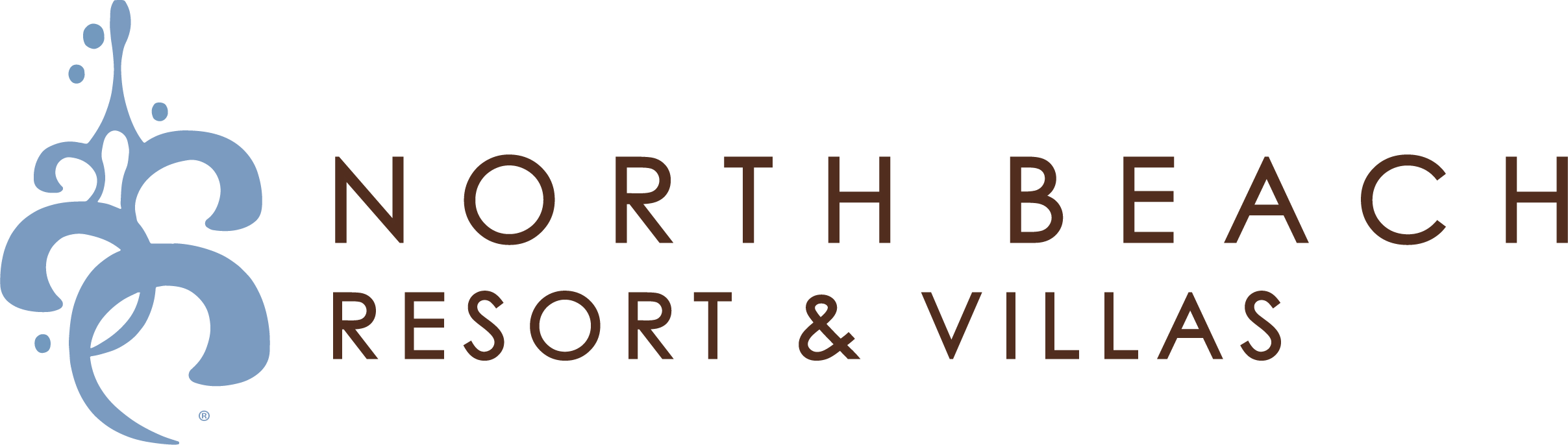 For North Beach, please call 855-904-4858, Press option 2 to make a new reservation. Provide Group Name, Coastal Classic Gymnastics 24, and group code CCG24N. First night deposit is due at the time of booking. Select from the below accommodations.Southport Oceanfront One Bedroom Luxury Condo – One King or one Queen bed in bedroom, living room with sleeper sofa, glass enclosed shower &amp; jetted tub, full kitchen with washer &amp; Dryer, large oceanfront balcony.Sun – Thu Rate: $129.73++Fri – Sat Rate: $232.40++Hampton Oceanfront Two Bedroom Luxury Condo -One King bed in Master room, two queens in second bedroom, two bath enclosed shower with jetted tub in Master, sleeper sofa in living area. Fully equipped kitchen, washer &amp; dryer,Large Oceanfront BalconySun – Thu Rate: $139.06++Fri – Sat Rate: $251.07++Magnolia Oceanfront Three Bedroom Luxury Condo – One King in Master, one queen in second bedroom, two queens in third bedroom, three bath, glass enclosed showers and whirlpool tub in master, living area with sleeper sofa, fully equipped kitchen, washer and dryer, large oceanfront balcony.Sun – Thu Rate: $148.40++Fri – Sat Rate: $260.40++